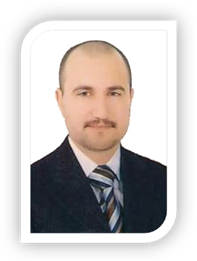 المؤلف في سطورالدكتور أحمد سلمان المحمدي مواليد العراق – الفلوجة .المرتبة العلمية :  أستاذ مشارك  .التخصص العام : دكتوراه فلسفة في العلوم والدراسات الإسلامية .التخصص الدقيق : دكتوراه فلسفة " فكر إسلامي "  .الأول على دفعته في المراحل الدراسية الابتدائية والاعدادية والبكلوريوس والماجستير والدكتـوراه وبتقدير " امتياز " في كل منها .حاصل على تكريم رئاسة الجمهورية للطلبة الأوائل على الجامعة للعام 2001-2002م .حاصل على شهادة الدكتـوراه فلسفة في الفكر الإسلامي وبتقدير " امتيـاز " حاصل على الدبلوم العالي باللغة الانكليزية من أكاديمية               	                           Elit Language Centre  في ماليزيا على نظام جامعة أوكسفورد البريطانية .حاصل على شهادة مركز الحاسبات وتكنولوجيا المعلومات /جامعة الأنبار         computer &information technology center   يعمل أستاذا جامعيا، وعمل في ميدان الصحافة والاعلام ، وقدم برامج اذاعية عدة.له كتب ومؤلفات نشرت في دور النشر في المملكة الأردنية الهاشمية والمملكة العربية السعودية وبحوث عديدة منشورة في مجلات علمية محكمة.له ديوان شعر غير مطبوع ، ومهتم بالشؤون الأدبية والثقافية والقضايا الدولية .شارك في العديد من المؤتمرات الجامعية والندوات العلمية القطرية والدولية.عمل مدرسا في كليات عدة في أقسام الدراسات الأولية في وزارة التعليم العالي والبحث العلمي منها قسم الشريعة في كلية القانون والشريعة ، وقسم اللغة العربية في كلية العلوم الإسلامية ، وعمل أيضا في قسم الدعوة والفكر الإسلامي في كلية الإمام الأعظم الجامعة التابعة إلى رئاسة ديوان الوقف السني العراقي .القى محاضرات في أقسام الدراسات العليا ، وترأس وناقش وأشرف على العديد من رسائل الماجستير وبحوث التخرج في جامعات عدة  .رقم الهاتف الشخصي + واتساب + فايبر  009647901764586عنوان الموقع الالكتروني : asot198037@gmail.com